РЕСПУБЛИКА КРЫМРАЗДОЛЬНЕНСКИЙ РАЙОНАДМИНИСТРАЦИЯ ЗИМИНСКОГО СЕЛЬСКОГО ПОСЕЛЕНИЯПОСТАНОВЛЕНИЕ №  104от  09 июня   2020 г.		                                                                                         с. Зимино				           О предоставлении бесплатно в    собственность земельного участка для индивидуального жилищного строительства   гр. Киричок Надежде Алексеевне  в с. Красноармейское  ул.Школьная.22           Рассмотрев заявление гражданки Российской Федерации Киричок Надежды Алексеевны о предоставлении бесплатно в собственность земельного участка для индивидуального жилищного строительства по адресу: Республика Крым, Раздольненский район, с. Красноармейское, ул.Школьная, 22, руководствуясь ст.ст. 11, 11.10 Земельного кодекса Российской Федерации, Законом Российской Федерации от 06.10.2003 г.       № 131-ФЗ «Об общих принципах организации местного самоуправления в Российской Федерации», Законом Российской Федерации от 27.07.2010 г.     № 210-ФЗ «Об организации предоставления государственных и муниципальных услуг», Законом Республики Крым от 31.07.2014 г. № 38-ЗРК «Об особенностях регулирования земельных и имущественных отношений», Законом Республики Крым от 21.08.2014 г. № 54-ЗРК «Об основах местного самоуправления в Республике Крым», ст. 2 Закона Республики Крым от 15.01.2015 г. № 66-ЗРК/2015 «О предоставлении земельных участков, находящихся в государственной или коммунальной собственности, и некоторых вопросах земельных отношений», постановлением Совета министров Республики Крым от 16.02.2015 г. № 44, постановлением Совета министров Республики Крым от 15.10.2014 года      № 378 «Об утверждении Положения об особенностях отнесения к определенной категории земель и определения вида разрешенного использования земельных участков», Уставом Зиминского сельского поселения Раздольненского района Республики Крым, административным регламентом предоставления муниципальной услуги «Завершение оформления права собственности, аренды и постоянного пользования на земельные участки, начатого до 21 марта 2014 года», разъяснений Государственного комитета по государственной регистрации и кадастру Республики Крым, закреплённых в протоколе совещания у председателя Госкомрегистра Спиридонова А.Ю. от 30.04.2015 г.,Администрация Зиминского сельского поселенияПОСТАНОВЛЯЕТ1. Предоставить гр. Киричок Надежде Алексеевне бесплатно в собственность земельный участок , для индивидуального жилищного строительства в границах населённого пункта с. Красноармейское общей площадью 900+/-11  кв.м. (категория земельного участка – земли населённых пунктов, вид разрешённого использования – для индивидуального жилищного строительства, код – 2.1), кадастровый номер 90:10:050301:168, расположенного по адресу: Республика Крым, Раздольненский район,            с. Красноармейское, ул. Школьная.22.2. Уполномочить гр. Киричок Надежду Алексеевну обратиться в орган, осуществляющий функции по государственной регистрации прав на недвижимое имущество и сделок с ним, осуществлению государственного кадастрового учета недвижимого имущества в Республике Крым для внесения изменений в государственный кадастровый учет недвижимого имущества и регистрации права на земельный участок.3. Контроль за исполнением настоящего постановления оставляю за собой.Председатель Зиминского сельского совета – глава Администрации Зиминского сельского поселения					  С.В.Канцелярук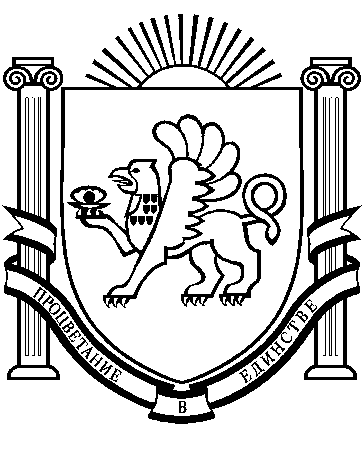 